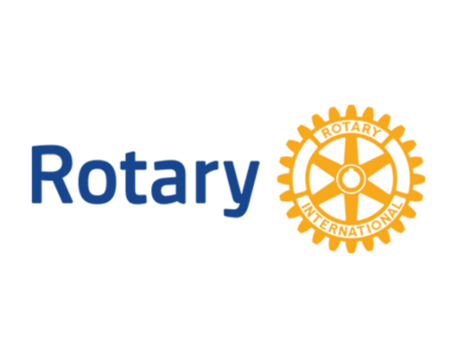 AVENUES OF SERVICE CITATION NOMINATION The Avenues of Service Citation for Individual Rotarians provides a way for presidents of Rotary clubs to personally recognize one club member for his or her outstanding efforts In the five Avenues of Service. A club member must have demonstrated support of the object of Rotary through active participation In each of the five Avenues of Service: Club, Vocational, Community, International, and Youth Service. Nominees must be an active Rotarian and can only receive the Award once. You may complete and submit this form online on or before March 1st, 2024 to District Award Committee at dgcochran6880@gmail.comOR You may download this form and post US mail to The District Award Committee, 121 Lee Drive Auburn, AL 36832, to be received before March 1, 2024. Any questions should be directed to DGN Bob Cochranat his email address, at dgcochran6880@gmail.comMobile Phone:  334-663-1764AVENUES OF SERVICE CITATION NOMINATION FORMDATE:ROTARY CLUB OF:CLUB PRESIDENT'S NAME: ADDRESS: TELEPHONE NUMBER:E-MAIL ADDRESS: NAME OF NOMINEE: NOMINEE ADDRESS: ROTARIAN SINCE: BASIS FOR NOMINATION: (add page if needed) ______________________________________________ CLUB PRESIDENT'S SIGNATURE